SENIOR CAMP 2024KIT LISTRider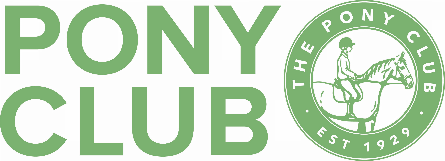 Hat – coloured silk (preferably dark), hat tagged with pink hat tagBack protector to 2018 standard (blue label)Rally dress – shirt & tie, branch t-shirt or green polo shirt, beige/dark jodhpurs, black or brown long boots or short boots with chaps (no tassels), hairnet & glovesWaterproofs (just in case) – wellies, jacket & trousersCasual clothes for mornings/evenings (including warm jumpers), including plenty of socks & underwearShow clothes for last day are optional (show jacket, shirt/stock, light jodhpurs)Plate, bowl, cutlery, mug & water bottle, tea towel for washing upTorch or head torchTuck box (metal or plastic container with a good fitting lid) & contents!!Sun cream Medicines clearly labelled with name & dosage with details included on the medical formSomewhere to sleep!! Camp bed or airbed, sleeping bag, pillows, extra blankets or duvetsCamping chair for lunch/breaksPony Club Manual of HorsemanshipPony/HorseSaddle – plain saddlecloth (dark colours preferred), girth, stirrup leathers & stirrupsBridle – reins should be dark in colour and unknottedBrushing boots/tendon boots if you normally use themHeadcollar & lead rope – correctly fitted & in good conditionRugs – sweat/fleece cooler, fly rug, rain sheet, exercise sheet as requiredBucket, sponge & sweat scraper, shampoo, cooling/citronella wash, etc if you use themTack cleaning equipmentFull grooming kit including fly spray & hoof oil or equivalentOptional plaiting kit, rubber/silicon bands or quik-knots are fineStableBedding – shavings or wood pellets preferred, enough to make up an initial bed & top up if required, stables may well have an amount of shavings already in themHay/haylage & haynets – enough for 3 days/2 nightsHard feed & feed buckets – enough for 2 feeds/day or as you would normally feed at homeLarge water bucket & small bucket to fill withMucking out kit – fork, broom, shovel, gloves, skip or wheelbarrowPLEASE ENSURE ALL YOUR BELONGINGS ARE CLEARLY NAMED